Guía“Itinerario de visita a los lugares a Visitar”Guía“Itinerario de visita a los lugares a Visitar”Guía“Itinerario de visita a los lugares a Visitar”Guía“Itinerario de visita a los lugares a Visitar”Guía“Itinerario de visita a los lugares a Visitar”Nombre: Nombre: Nombre: Curso: 8°BásicosCurso: 8°BásicosAsignatura:Educación TecnológicaAsignatura:Educación TecnológicaAsignatura:Educación TecnológicaFecha de Entrega: 11/Julio/2020Fecha de Entrega: 11/Julio/2020Profesor:Iván Duarte CancinoCódigo de la claseClassroom: c7yhwuaProfesor:Iván Duarte CancinoCódigo de la claseClassroom: c7yhwuaUnidad 1: Planteamiento del problema e identificación de necesidades.Unidad 1: Planteamiento del problema e identificación de necesidades.Unidad 1: Planteamiento del problema e identificación de necesidades.Descripciónde la actividad: Trabajo Individualproponen un itinerario de visita a los lugares más importantes y representativos de la identidad natural y cultural de su localidad o región.Descripciónde la actividad: Trabajo Individualproponen un itinerario de visita a los lugares más importantes y representativos de la identidad natural y cultural de su localidad o región.Objetivo de aprendizaje: Identificar oportunidades o necesidades personales, grupales o locales que impliquen la creación de un producto tecnológico, reflexionando acerca de sus posibles aportes.Objetivo de aprendizaje: Identificar oportunidades o necesidades personales, grupales o locales que impliquen la creación de un producto tecnológico, reflexionando acerca de sus posibles aportes.Objetivo de aprendizaje: Identificar oportunidades o necesidades personales, grupales o locales que impliquen la creación de un producto tecnológico, reflexionando acerca de sus posibles aportes.Puntaje ideal: 26 puntosPuntaje Mínimo Aprob.13 puntosPuntaje obtenido:Exigencia: 50%Puntaje obtenido:Exigencia: 50%Puntaje obtenido:Exigencia: 50%Calificación:Instrucciones: Responde:¿Qué es un Itinerario?¿Qué tipos de Itinerarios Hay?¿Cómo se realiza un Itinerario de viaje?¿Qué es una ruta turística?A partir de la investigación y los análisis realizados anteriormente, las y los estudiantes proponen un itinerario de visita a los lugares más importantes y representativos de la identidad natural y cultural de su localidad o región.Sobre el mapa de la localidad o región determinen cuáles serán los 5 de los 7 lugares de la actividad anterior que visitarán y plasmen el recorrido e indiquen la identidad patrimonial natural y cultural de su localidad o región. (26pts)Enviar trabajos a través de gsuiteclassroom o correo electrónico ivan.duarte.cancino@hotmail.comInstrucciones: Responde:¿Qué es un Itinerario?¿Qué tipos de Itinerarios Hay?¿Cómo se realiza un Itinerario de viaje?¿Qué es una ruta turística?A partir de la investigación y los análisis realizados anteriormente, las y los estudiantes proponen un itinerario de visita a los lugares más importantes y representativos de la identidad natural y cultural de su localidad o región.Sobre el mapa de la localidad o región determinen cuáles serán los 5 de los 7 lugares de la actividad anterior que visitarán y plasmen el recorrido e indiquen la identidad patrimonial natural y cultural de su localidad o región. (26pts)Enviar trabajos a través de gsuiteclassroom o correo electrónico ivan.duarte.cancino@hotmail.comInstrucciones: Responde:¿Qué es un Itinerario?¿Qué tipos de Itinerarios Hay?¿Cómo se realiza un Itinerario de viaje?¿Qué es una ruta turística?A partir de la investigación y los análisis realizados anteriormente, las y los estudiantes proponen un itinerario de visita a los lugares más importantes y representativos de la identidad natural y cultural de su localidad o región.Sobre el mapa de la localidad o región determinen cuáles serán los 5 de los 7 lugares de la actividad anterior que visitarán y plasmen el recorrido e indiquen la identidad patrimonial natural y cultural de su localidad o región. (26pts)Enviar trabajos a través de gsuiteclassroom o correo electrónico ivan.duarte.cancino@hotmail.comInstrucciones: Responde:¿Qué es un Itinerario?¿Qué tipos de Itinerarios Hay?¿Cómo se realiza un Itinerario de viaje?¿Qué es una ruta turística?A partir de la investigación y los análisis realizados anteriormente, las y los estudiantes proponen un itinerario de visita a los lugares más importantes y representativos de la identidad natural y cultural de su localidad o región.Sobre el mapa de la localidad o región determinen cuáles serán los 5 de los 7 lugares de la actividad anterior que visitarán y plasmen el recorrido e indiquen la identidad patrimonial natural y cultural de su localidad o región. (26pts)Enviar trabajos a través de gsuiteclassroom o correo electrónico ivan.duarte.cancino@hotmail.comInstrucciones: Responde:¿Qué es un Itinerario?¿Qué tipos de Itinerarios Hay?¿Cómo se realiza un Itinerario de viaje?¿Qué es una ruta turística?A partir de la investigación y los análisis realizados anteriormente, las y los estudiantes proponen un itinerario de visita a los lugares más importantes y representativos de la identidad natural y cultural de su localidad o región.Sobre el mapa de la localidad o región determinen cuáles serán los 5 de los 7 lugares de la actividad anterior que visitarán y plasmen el recorrido e indiquen la identidad patrimonial natural y cultural de su localidad o región. (26pts)Enviar trabajos a través de gsuiteclassroom o correo electrónico ivan.duarte.cancino@hotmail.com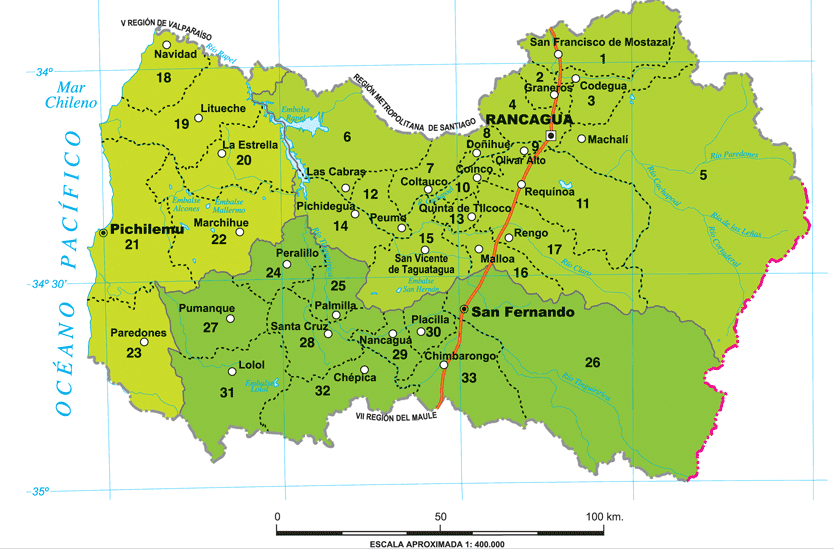 